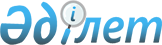 О внесении изменений в постановление Правительства Республики Казахстан от 9 марта 2004 года N 290Постановление Правительства Республики Казахстан от 2 декабря 2004 года N 1251      Правительство Республики Казахстан ПОСТАНОВЛЯЕТ: 

      1. Внести в постановление  Правительства Республики Казахстан от 9 марта 2004 года N 290 "О государственных закупках зерна в 2004 году" следующие изменения: 

      в пункте 1: 

      в абзаце первом слова "до 479751 (четыреста семьдесят девять тысяч семьсот пятьдесят одна) тонн" заменить словами "до 464196 (четыреста шестьдесят четыре тысячи сто девяносто шесть) тонн"; 

      в подпункте 2): 

      в абзаце втором слова "до 214317 (двести четырнадцать тысяч триста семнадцать) тонн зерна продовольственной мягкой пшеницы на сумму 2854702000 (два миллиарда восемьсот пятьдесят четыре миллиона семьсот две тысячи) тенге" заменить словами "до 233762 (двести тридцать три тысячи семьсот шестьдесят два) тонн зерна продовольственной мягкой пшеницы на сумму 3113702000 (три миллиарда сто тринадцать миллионов семьсот две тысячи) тенге"; 

      абзац третий исключить. 

      2. Настоящее постановление вступает в силу со дня подписания и подлежит опубликованию. 

 

      Премьер-Министр 

     Республики Казахстан 
					© 2012. РГП на ПХВ «Институт законодательства и правовой информации Республики Казахстан» Министерства юстиции Республики Казахстан
				